13th Meeting of the Conference of the Contracting Parties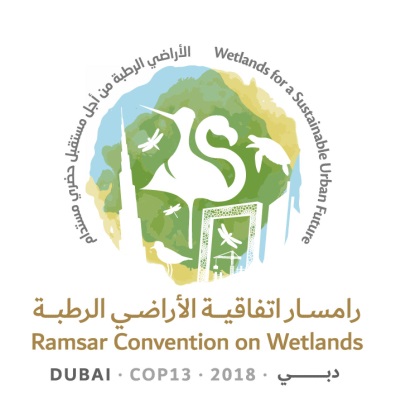 to the Ramsar Convention on Wetlands“Wetlands for a Sustainable Urban Future”Dubai, United Arab Emirates, 21-29 October 2018Report of the Secretary General pursuant to Article 8.2 concerning 
the List of Wetlands of International ImportanceBackground1.	The present report provides the information requested under Article 8 paragraph 2 of the Convention concerning changes to the List of Wetlands of International Importance (the “Ramsar List”) and changes to the character of listed wetlands since 29 August 2014. It is based on information received by the Secretariat up to 20 June 2018.Newly designated Ramsar Sites2.	As of 20 June 2018, there were 2,314 listed Wetlands of International Importance (Ramsar Sites) covering 242,409,779 hectares.3.	During the reporting period, 131 new Ramsar Sites, covering a total of 27,769,212 hectares, were added to the List. Annex 1 of the present report provides a list of the Sites. The increases in the number and area of Ramsar Sites since 1974 are shown in Figure 1 and Figure 2 respectively.Figure 1: Cumulative number of Ramsar Sites 1974 - 20 June 2018Figure 2: Cumulative area of Ramsar Sites: 1974 – 20 June 20184.	As of 20 June 2018, new site information for an additional 21 new Ramsar Sites had been submitted by 12 Parties as part of the process for including these sites in the List of Wetlands of International Importance. At the time of writing (July 2018), these new designations are being processed by the Secretariat.Transboundary Ramsar Sites5.	Four Transboundary Ramsar Sites were designated during the reporting period. They were: the Wadden Sea, by Denmark, Germany and the Netherlands (composed of 13 existing Ramsar Sites); the Olmany-Perebrody mires by Belarus and Ukraine (composed of two existing Ramsar Sites); Adutiskis-Vileity, by Lithuania and Belarus (composed of two existing Ramsar Sites); and the “Complexe Transfrontalier Lac Télé - Grands Affluents - Lac Tumba” by the Republic of the Congo and the Democratic Republic of the Congo (composed of three existing Ramsar Sites).Regular updating of Ramsar Sites information6.	Contracting Parties, through Resolution VI.13 on Submission of information on sites designated for the Ramsar List of Wetlands of International Importance (1996), agreed to provide updated Ramsar Information Sheets (RIS) for Ramsar Sites at least every six years (calculated from the date of designation). During the period under review, 32 Parties provided updated or missing data for 299 published Ramsar Site updates (13% of all Sites). More detail is included in Annex 2. In addition, 56 Parties submitted updated RIS for 454 Sites that were being processed by the Secretariat at the end of the reporting period (Annex 3b).7.	In 2017, the Secretariat began a pilot process to support Contracting Parties to add missing Geographic Information System (GIS) Site boundary files, drawing on experience from other Conventions and linking with relevant UN agencies as appropriate.8.	The Secretariat also successfully transferred the data for 1,095 Ramsar Sites from the older Word version of the RIS into the new online Ramsar Sites Information Service (RSIS).9.	At the time of writing, the Secretariat was still following up with 16 Contracting Parties to request them to provide a first RIS or map for 33 Sites (Annex 3a).10.	On 20 June 2018, information was out of date or missing for 1,592 Ramsar Sites (69% of all Sites) within the territory of 146 Parties (Annex 3b). Figure 3 shows the breakdown of Sites with outdated RIS, including those that were being reviewed by the Secretariat at the end of the reporting period. It shows that, compared with the situation in 2014 (in preparation for COP12), there are fewer outdated RIS with information between 6 and 11 years old. However, a much larger number of RIS are over 18 years old. Contracting Parties with RIS's more than 30 years old were Bulgaria (1 RIS), Germany (11), India (2), Ireland (8), Kazakhstan (1), Netherlands (6), Pakistan (1), Serbia (2) and South Africa (1).Figure 3: Number of Ramsar Sites with RIS that need to be updated11.	It is noteworthy that 69% of Ramsar Sites have outdated RIS's, i.e. with information that is more than six years old. The Secretariat is continuously communicating with those Contracting Parties that have not provided updates and working with them to support the completion of this important action.Extensions of existing Ramsar Sites (Article 2.5)12.	During the period under review, some Contracting Parties significantly extended the area of Ramsar Sites in their territory. Increases in the recorded area of some Ramsar Sites also occurred as a result of more precise measurement using GIS to provide the shape files as demanded by the new RSIS system. Those Sites extended by over 20% of the original area were in: Belarus (Osveiski from 22,600ha to 30,567ha, and Mid-Pripyat State Landscape Zakaznik from 90,447ha to 93,062ha); Burkina Faso (Forêt Galerie de Léra from 451ha to 542ha, Lac Bam from 2,693ha to 5,300ha, and Parc National d’Arly from 143,239ha to 219,485ha); Gabon (Bas Ogooue from 862,700ha to 1,370,000ha); Guinea (Gambie-Koulountou from 281,400ha to 368,193ha, Niger-Niandan-Milo from 1,046,400ha to 1,399,046ha, Rio Kapatchez from 20,000ha to 679,280ha, Rio Pongo from 30,000ha to 600,571ha, Sankarani-Fié from 1,015,200ha to 1,656,000ha, and Tinkisso from 896,000ha to 1,228,995ha); Hungary (Velence and Dinnyés Nature Conservation Area from 965ha to 1,355ha); Japan (Keramashoto Coral Reef from 353ha to 8,290ha); Madagascar (Parc National Tsimanampesotse from 45,604ha to 203,740ha, and Parc de Tsarasaotra from 5ha to 10ha); Mozambique (Zambezi Delta from 688,000ha to 3,171,172ha); and Sweden (Östen from 1,010ha to 1,486ha, Tärnasjön from 11,800ha to 23,236ha, and Umeälvens delta 1,040ha to 1,889ha).13.	The Netherlands has renamed or merged some of its Sites so that they correspond with the boundaries of Natura 2000 sites.Restrictions or deletions of Ramsar Sites in the List (Article 2.5)14.	No Ramsar Sites were deleted from the List during the review period, and none had their boundaries restricted . However, the exercise of conducting more precise measurement of the boundaries of Ramsar Sites using GIS has resulted in the areas of some Sites being decreased. This occurred with Ramsar Sites in Burkina Faso (Mare d’Oursi from 45,000ha to 35,000ha) and Gabon (Petit Loango from 480,000ha to 150,869ha). These adjustments do not constitute restrictions as defined by Article 2.5 of the Convention.Changes in the ecological character of specific Ramsar Sites: Article 3.2 reports15.	Article 3.2 of the Convention requires Parties to inform the Secretariat if the ecological character of a Site has changed, is changing or is likely to change as the result of technological developments, pollution or other human interference. All Parties are encouraged to seek to restore their function and ecological character. Such cases are termed “Article 3.2 files”.16.	Annex 4a lists 168 Ramsar Sites with “confirmed Article 3.2 files” initially reported by the Administrative Authority, or reported by third parties and subsequently confirmed by the Administrative Authority. Parties reported 30 new cases since 29 August 2014. They were Albania (1), Algeria (2), Australia (1), Austria (1), Benin (1), Bolivia (Plurinational State of) (1), Brazil (2), Canada (1), Colombia (2), Croatia (1), Hungary (3), Indonesia (1), Iran (Islamic Republic of) (1), Mexico (1), Nicaragua (1), Niger (1), Norway (1), Russian Federation (1), Slovakia (1), Turkey (1), Uganda (2), Ukraine (1) and the United Kingdom of Great Britain and Northern Ireland (2).17.	Of the above confirmed Article 3.2 files, the issues facing 23 Sites (14% of 168 Sites) were resolved during the reporting period, leaving the files on 145 Sites still open on 20 June 2018. Parties that were able to resolve issues at their Sites were Austria (1), Azerbaijan (1), Brazil (3), Canada (1), Colombia (2), Japan (1), Mexico (2),the Netherlands (2), Norway (1), Spain (1), Thailand (2), Ukraine (2), the United Kingdom (3) and the United States of America (1).18.	Annex 4b lists 74 Ramsar Sites for which human-induced negative changes in ecological character have been reported by third parties but not confirmed by the Administrative Authority. Of these “potential Article 3.2 files”, the issues facing 14 Sites (19%) were resolved during the reporting period through an answer from the Administrative Authority, leaving the files on 60 Sites open on 20 June 2018.19.	The combined total of 242 Sites listed in Annexes 4a and 4b during the period under review represents an increase of 16% on the number reported for the previous triennium (208 Sites). This increase may suggest that an increasing number of wetlands are under threat, that Parties or civil society groups are paying closer attention to the potential change in ecological character of Sites, or a combination of these factors. During the review period, the Secretariat received new files regarding 17 Ramsar Sites from other sources not yet confirmed by the Administrative Authority (compared to 27 Sites during the previous triennium).20.	The average (mean) time to resolve and close the 23 Article 3.2 files referred to in paragraph 17 was eight years (ranging from 1 year to 26 years). The average time for which the remaining Article 3.2 files listed in Annex 4a have been open is 11 years.21.	As a result of the lack of regular updates and information on potential and confirmed Article 3.2 files from Ramsar Sites, the Standing Committee instructed the Secretariat (through Decision SC52-03) to strengthen its interaction with Contracting Parties regarding the longest-running files, particularly those for which no information had been forthcoming for a long period. The Secretariat has contacted all relevant Contracting Parties (those with files for which no update report had been provided for more than two years) and the outcomes are reflected in Annexes 4a and 4b.22.	In 93 cases (64% of all confirmed Article 3.2 files) Contracting Parties had not provided an update report for more than two years. These are marked with an asterisk  in Annex 4a. The high proportion of such cases is of concern.23.	For all these reasons, the Secretariat seeks to improve the quality of data on Ramsar Sites in order to draw attention to potential problems and help resolve issues leading to change in ecological character. For confirmed Article 3.2 files for which no update has been received for two years, the Secretariat will follow up with the Administrative Authorities concerned, and Parties are urged to report to the Secretariat, in time for the 57th meeting of the Standing Committee (2019) and subsequently at each meeting of the Standing Committee, their status and any steps taken to address any changes, or likely changes, in their ecological character.24.	The Secretariat also seeks the support of the regional representatives on the Standing Committee to consult directly with the Contracting Parties concerned, in order to ensure that “information on such changes is passed without delay to the Ramsar Secretariat”, as stipulated in Article 3.2 of the Convention.Montreux Record25.	Of the 145 open Article 3.2 files (Annex 4a) as of 20 June 2018, 49 (34%) are included on the Montreux Record. The rate at which the issues at these Sites are being resolved remains very slow; the most recent removal from the Record being in 2015.26.	Ramsar Advisory Missions (RAMs) provide a monitoring mechanism established by Recommendation 4.7 (adopted at COP4, Montreux, 1990), to support Contracting Parties to obtain global expertise and advice regarding the threats facing their Ramsar Sites that could lead to a change in ecological character. During the reporting period, nine RAMs were carried out. These were to Bolivia (Plurinational State of) (Los Lípez), Colombia (Sistema Delta Estuarino del Río Magdalena, Ciénaga Grande de Santa Marta), Indonesia (Berbak), Iran (Islamic Republic of) and Iraq (Mesopotamian Marshes), Italy (Laguna di Venezia: Valle Averto, jointly with the World Heritage Centre), Nicaragua (Sistema de Humedales de San Miguelito), Norway (Nordre Tyrifjord Wetland System), United Arab Emirates (Ras Al Khor) and the United Republic of Tanzania (Kilombero Valley Floodplain).27.	The number of Ramsar Sites on the Montreux Record has been roughly constant over the previous three triennia (see Figure 4). Contracting Parties are not using the Montreux Record as in the past, although two Sites were added onto the Record in 2017. The Secretariat has requested Parties to provide information at each Standing Committee meeting on all open Article 3.2 files, including Montreux Record Sites, so that there a more consistent approach for all Sites that are at risk of change in ecological character.Figure 4: Number of Ramsar Sites on the Montreux Record, 1990-2018Annexes1.	List of the 131 newly designated Ramsar Sites added to the List between 29 August 2014 and 20 June 2018	72.	List of the 299 Sites for which 32 Parties brought Ramsar Information Sheets and maps up to date, including missing RISs and maps, between 29 August 2014 and 20 June 2018	113a. 	List of the 33 Ramsar Sites for which either the RIS or an adequate map had not been submitted to the Secretariat since designation, as of 20 June 2018	193b.	List of Contracting Parties with the number of their Ramsar Sites and the number of Sites which had not been fully updated, as of 20 June 2018	204a.	Status of Ramsar Sites with reports confirmed by Parties of human-induced negative changes having occurred, occurring or likely to occur (Article 3.2)	254b.	Status of Ramsar Sites with reports from other sources, not confirmed by Parties, of human-induced negative changes having occurred, occurring or likely to occur	40Annex 1List of the 131 newly designated Ramsar Sites added to the List between 29 August 2014 and 20 June 2018Annex 2List of the 299 Sites for which 32 Parties brought Ramsar Information Sheets and maps up to date, including missing RISs and maps, between 29 August 2014 and 20 June 2018Annex 3aList of the 33 Ramsar Sites for which either the RIS or an adequate map had not been submitted to the Secretariat since designation, as of 20 June 2018Annex 3bList of Contracting Parties with the number of their Ramsar Sites and the number of Sites which had not been fully updated, as of 20 June 2018Annex 4aStatus of Ramsar Sites with reports confirmed by Parties of human-induced negative changes having occurred, occurring or likely to occur (Article 3.2)Open files where the Secretariat had received and followed up on information from the Administrative Authority. This list contains Article 3.2 files which were open as of 20 June 2018, and Article 3.2 files which had been closed between 29 August 2014 and 20 June 2018.(* 77 unresolved Article 3.2 files with no update received for two years or more)Annex 4bStatus of Ramsar Sites with reports from other sources, not confirmed by Parties, of human-induced negative changes having occurred, occurring or likely to occur Files where information has been received by the Secretariat from sources other than Contracting Parties, and where this has been followed up with the Administrative Authorities concerned. Inclusion in this list does not imply that the Conference of the Contracting Parties, Secretariat, or Party concerned considers that any given site is facing negative change. Files opened and closed during the reporting period are not included.Ramsar COP13 Doc.12CountrySite no.Site nameDesignation dateArea (ha)Argentina2255Delta del Paraná03/10/2015243,126Argentina2330Reserva Natural Villavicencio27/12/201762,244Belarus2252Polesye Valley of River Bug29/05/201423,159Belarus2251Vileity30/09/20148,452Belarus2250Servech29/05/20149,068Belarus2244Dnieper River Floodplain29/05/201429,353Belarus2263Dikoe Fen Mire30/03/201523,145Belarus2261Drozbitka-Svina29/05/20146,727.25Belarus2266Golubickaya Puscha29/05/201418,240Belarus2262Iput River Floodplain30/03/20153,501.80Belarus2267Podvelikiy Moh30/03/201510,647Belarus2268Svislochsko-Berezinskiy30/03/201518,341Bhutan2264Gangtey-Phobji02/05/2014970Brazil2259Atol das Rocas Biological Reserve11/12/201535,186Brazil2317Guaratuba21/09/201738,329.34Brazil2316Ilha Grande National Park30/09/201776,033.12Brazil2310Environmental Protection Area of Cananéia- Iguape-Peruíbe04/09/2017202,307.00Brazil2295Viruá National Park22/03/2017216,427.00Brazil2305Guaraqueçaba Ecological Station05/06/20174,370.00Brazil2296Anavilhanas National Park22/03/2017350,469.80Brazil2298Taim Ecological Station22/03/201710,938.55Brazil2306Lund Warming05/06/201723,865.44Brazil2297Guaporé Biological Reserve22/03/2017600,000.00Brazil2337Amazon Estuary and its Mangroves19/03/20183,850,253Brazil2333Fernando de Noronha Archipelago25/01/201810,929Brazil2335Rio Negro19/03/201812,001,614Burkina Faso2314Corridor forestier de la Boucle du Mouhoun27/10/2017134,553Burkina Faso2292Zone de confluence Mouhoun-Sourou02/02/201723,300Burkina Faso2253Barrage de Tougouri02/02/20161,221Burkina Faso2254Bassin de Nakanbé-Mané02/02/201619,477Burkina Faso2258Barrage de Yalgo02/02/20164,522.36Cambodia2245Prek Toal Ramsar Site02/10/201521,342Chile2237Salinas de Huentelauquen02/02/20152,772China2246Zhangye Heihe Wetland National Nature Reserve16/10/201541,165China2248Anhui Shengjin Lake National Nature Reserve16/10/201533,340China2249Guangdong Nanpeng Archipelago Wetlands16/10/201535,679Colombia2336Complejo de humedales Lagos de Taropoto28/09/201745,464Congo2222Leketi-Mbama02/02/2015774,965Congo2223Tchicapika-Owando02/02/2015970,166Congo2325Bas-Kouilou-Yombo25/09/201755,124Democratic Republic of the Congo2318Bassin de la Lufira31/10/20174,470,993Democratic People’s Republic of Korea2342Mundok Migratory Bird Reserve14/05/20183,715Democratic People’s Republic of Korea2343Rason Migratory Bird Reserve14/05/20183,525Ecuador2332Complejo de humedales Cuyabeno Lagartococha Yasuní24/08/2017773,668Eswatini2121Hawane Dam and Nature Reserve12/06/2013232Eswatini2122Sand River Dam12/06/2013764Eswatini2123Van Eck Dam12/06/2013187Fiji2331Qoliqoli Cokovata16/01/2018134,900France2247Marais Vernier et Vallée de la Risle maritime18/12/20159,564France2312Marais de Sacy09/10/20171,073France2307Etang de Salses-Leucate30/06/20177,637France2283Marais Breton, Baie de Bourgneuf, Ile de Noirmoutier et Forêt de Monts02/02/201755,826France2322Marais et tourbières des vallées de la Somme et de l’Avre18/12/201713,100Guinea-Bissau2230Lagune de Wendu Tcham22/05/201514,970Guinea- Bissau2229Parc Naturel des Mangroves du Fleuve Cacheu (PNTC)22/05/201588,615Honduras2334Sistema de Humedales de Santa Elena05/06/20181,543Iraq2240Sawa Lake03/03/2014500Iraq2241Central Marshes07/04/2014219,700Iraq2242Hammar Marsh07/04/2014180,000Italy2315Busatello marsh03/10/2017443Italy2311Massaciuccoli lake and marsh22/06/201711,135Italy2284Trappola Marshland - Ombrone River Mouth13/10/2016536Italy2329Trapani and Paceco salt ponds19/10/2017971Japan2234Higashiyoka-higata28/05/2015218Japan2232Hinuma28/05/2015935Japan2235Hizen Kashima-higata28/05/201557Japan2233Yoshigadaira Wetlands28/05/2015887Jordan2294Fifa Nature Reserve04/12/20166,100Kuwait2239Mubarak Al-Kabeer Reserve05/09/201550,948Madagascar2224Complexe des lacs Ambondro et Sirave (CLAS)02/02/201514,482Madagascar2303Iles Barren22/05/2017463,200Madagascar2302Mangroves de Tsiribihina22/05/201747,218Madagascar2301Lac Sofia22/05/20171,650Madagascar2304Zones humides de l’Onilahy22/05/201742,950Madagascar2300Zones humides d’Ambondrobe22/05/201713,000Madagascar2289Zones humides Ankarafantsika (CLSA)02/02/201733,145Madagascar2288Zones Humides de Sahamalaza02/02/201724,049Madagascar2286Site Bioculturel d’Antrema02/02/201720,620Madagascar2285Barrière de Corail Nosy Ve Androka02/02/201791,445Madagascar2287Complexe des Zones Humides de Bemanevika02/02/201710,000Malawi2308Elephant Marsh01/07/201761,556Malaysia2290Kota Kinabalu22/10/201624.2Morocco2324Merja de Fouwarate12/01/201855,124Morocco2323Sebkhat Imlili12/01/20181,774Myanmar2280Meinmahla Kyun Wildlife Sanctuary03/01/201750,000Myanmar2299Gulf of Mottama10/05/201742,500Myanmar2256Indawgyi Wildlife Sanctuary02/02/201647,884Netherlands2270Mullet Pond23/05/201426.35Nepal2257Lake Cluster of Pokhara Valley02/02/201626,106Philippines2271Negros Occidental Coastal Wetlands Conservation Area (NOCWCA)20/10/201689,607.81Poland2239Czerwone bog woodland – nature reserve11/12/2017115Poland2240Glacial lakes in the Tatra National Park11/12/2017571Poland2241Peat bogs in the Tatra National Park11/12/2017741Poland2319Peatlands of the Izera River Valley09/04/2015529Poland2320Przemków Fish Ponds09/04/20154,605Poland2321Vistula River Mouth09/04/20151,748Republic of Korea2269Dongcheon Estuary20/01/2016539.85Republic of Korea2226Hanbando Wetland Ramsar Site13/05/2015192Republic of Korea2225Sumeunmulbaengdui Ramsar Site13/05/2015118Samoa2313O Le Pupu Pue National Park02/02/20165,019Senegal2326Kalissaye01/09/201730,014Senegal2328Réserve Nat. Communautaire de Palmarin01/09/201710,430Senegal2327Réserve Nat. d’Intérêt Comm. de la Somone01/09/2017700South Africa2291Bot – Kleinmond Estuarine System31/01/20171,349.78South Africa2219False Bay Nature Reserve02/02/20151,542Spain2338Marjal de Almenara17/11/20171,474Sweden2265Oset-Rynningeviken29/01/2015646Sweden2260Sikåsvågarna29/01/20152,305Tunisia2220Réserve naturelle de Saddine02/02/20152,610Ukraine2272Cheremske Bog24/10/20122,975.70Ukraine2273Sim Maiakiv Floodplain24/12/20132,140Ukraine2275Somyne Swamps24/12/201310,852Ukraine2282Archipelago Velyki and Mali Kuchugury24/12/20137,740Ukraine2281Byle Lake and Koza Berezyna Mire24/12/20138,036.50United Arab Emirates2309Al-Zora Protected Area27/09/2016195United Arab Emirates2293Bul Syayeef27/09/201614,504.50United Kingdom2278Killough Bay23/03/2003104United Kingdom2277Herm, Jethou and The Humps19/10/20151,802.92United Kingdom2276Gouliot Caves and Headland, Sark09/04/20074United Kingdom2279Outer Ards06/04/20051,154United States of America2243Chiwaukee Illinois Beach Lake Plain25/09/20151,584Uruguay2236Laguna de Rocha05/06/201510,933Viet Nam2228U Minh Thuong National Park30/04/20158,038Viet Nam2227Lang Sen Wetland Reserve22/05/20154,802Zimbabwe2106Mana Pools National Park03/05/2013220,034Zimbabwe2102Cleveland Dam03/05/20131,050Zimbabwe2103Chinhoyi Caves Recreational Park03/05/201333Zimbabwe2104Driefontein Grasslands03/05/2013201,194Zimbabwe2105Lake Chivero and Manyame03/05/201329,260Zimbabwe2107Monavale Wetland03/05/2013507Zimbabwe2108Victoria Falls National Park03/05/20131,750CountrySite no.Site nameDesignation dateArea (ha)Algeria1295Chott de Zehrez Gharbi04/06/200352,200Algeria1053Chott El Hodna02/02/2001362,000Algeria1296Chott Melghir04/06/2003551,500Algeria1054Chott Merrouane et Oued Khrouf02/02/2001337,700Algeria1416Chott Oum El Raneb12/12/20047,155Algeria1418Chott Tinsilt12/12/20042,154Algeria1419Dayet El Ferd12/12/20043,323Algeria1421Garaet El Taref12/12/200433,460Algeria1422Garaet Guellif12/12/200424,000Algeria1297Grotte karstique de Ghar Boumâaza06/04/200320,000Algeria1961Ile de Rachgoun05/06/201166Algeria1897Lac Boulhilet18/12/2009856Algeria1423Lac de Télamine12/12/20042,399Algeria1299Lac Fetzara04/06/200312,000Algeria1895Marais de Bourdim18/12/200959Algeria1059Marais de la Macta02/02/200144,500Algeria1302Oasis de Moghrar et de Tiout04/06/2003195,500Algeria1060Oasis de Ouled Saïd02/02/200125,400Algeria1426Oglat Ed Daïra12/12/200423,430Algeria1959Oum Lâagareb05/06/2011729Algeria1424Réserve Intégrale du Lac El Mellah12/12/20042,257Algeria280Réserve Intégrale du Lac Oubeïra04/11/19832,200Algeria281Réserve Intégrale du Lac Tonga04/11(19832,700Algeria1303Réserve Naturelle du Lac de Béni-Bélaïd04/06/2003600Algeria1427Sebkhet Bazer12/12/20044,379Algeria1429Sebkhet El Melah12/12/200418,947Algeria1896Sebkhet Ezzmoul18/12/20096,765Algeria1898Valléee de l’oued Soummam18/12/200912,453Australia1Cobourg Peninsula08/05/197422,0700Australia252Logan Lagoon16/11/19822,320Australia253Lavinia Nature Reserve16/11/19827,020Australia254Pittwater-Orielton Lagoon16/11/19823,175Australia255Apsley Marshes16/11/1982940Australia257Lower Ringarooma River16/11/19824,160Australia259Interlaken Lakeside Reserve16/11/1982520Australia484Vasse-Wonnerup System07/06/19901,115Australia791Currawinya Lakes11/03/199615,1300Australia1048Becher Point Wetlands05/01/2001677Australia1221Banrock Station Wetland Complex21/10/20021,375Australia477Ord River Floodplain07/06/1990140,766Belarus2139Morochno07/09/20126,444.39Belarus1216Kotra21/10/200210,463.50Belarus1090Mid-Pripyat State Landscape Zakaznik10/08/200193,062.15Belarus1091Olmany Mires Zakaznik10/08/200194,219Belarus1217Osveiski21/10/200230,567.38Belarus1611Prostyr18/10/20059,544Belarus1007Sporovsky Biological Reserve22/11/199919,384Belarus1218Yelnia21/10/200225,301Belarus1219Zvanets21/10/200216,227.40Belgium331Marais d’Harchies04/03/1986557Belgium1405Les Hautes Fagnes24/03/20039,974Belgium1407Vallée de la Haute-Sûre24/03/200329,000Bolivia (Plurinational State of)1087Bañados del Izozog y el río Parapetí17/09/2001615,882Bolivia (Plurinational State of)1088Palmar de las Islas y las Salinas de San José17/09/2001856,754Bolivia (Plurinational State of)1089Pantanal Boliviano17/09/20013,189,888Burkina Faso492Parc National du W27/06/1990235,000Burkina Faso1881Lac de Tingrela07/10/2009580Burkina Faso1875Barrage de la Kompienga07/10/200917,545Burkina Faso1876Barrage de la Tapoa10/07/20093,479Burkina Faso490La Mare d’Oursi27/06/199035,000Burkina Faso1883Lac Higa10/07/20091,514Burkina Faso1879Forêt Galerie de Léra07/10/2009542Burkina Faso1885La Vallée du Sourou07/10/200921,157Burkina Faso1877Cône d’épandage de Banh07/10/200910,003Burkina Faso491La Mare aux hippopotames27/06/199019,200Burkina Faso1884Parc National d’Arly07/10/2009219,485Burkina Faso1882Lac Dem07/10/20091,354Burkina Faso1880Lac Bam07/10/20095,300.45Burkina Faso1874Barrage de Bagre07/10/200936,793Burkina Faso1878La Forêt Classée et Réserve Partielle de Faune Comoé-Léraba07/10/2009124,510Cabo Verde1575Curral Velho18/07/2005986Cabo Verde1577Lagoa de Pedra Badejo18/07/2005666.07Cabo Verde1576Lagoa de Rabil18/07/2005113Canada320Chignecto16/10/19851,020Canada369Musquodoboit Harbour27/05/19871,925China1442Zhaling Lake12/07/200464,920China1155Xingkai Lake National Nature Reserve01/11/2002222,488China1727Guangdong Haifeng Wetlands02/02/200811,590.50China1144Chongming Dongtan Nature Reserve, Shanghai11/01/200232,600Congo950Lac Télé/Likouala-aux-herbes18/06/1998438,960Congo1742Grands affluents13/12/20075,908,074Democratic Republic of the Congo1784Ngiri-Tumba-Maindombe24/07/20086,569,624France925Baie de Somme23/01/199819,043France1835Le Marais audomarois15/09/20083,726Gabon1853Rapides de Mboungou Badouma et de Doume02/02/200953,883Gabon353Setté Cama30/12/1986240,000Gabon1851Bas Ogooue02/02/20091,370,000Gabon1852Chutes et Rapides sur Ivindo02/02/2009103,333.7Gabon1652Parc National Akanda02/02/200754,000Gabon1653Parc National Pongara02/02/200796,302Gabon352Petit Loango30/12/1986150,868.6Gabon351Wonga-Wongué30/12/1986396,581.6Ghana393Owabi Wildlife Sanctuary Ramsar Site22/02/19887,260Ghana563Muni-Pomadze Ramsar Site14/08/19929,461Ghana564Densu Delta Ramsar Site14/08/19925,893Ghana565Sakumo Ramsar Site14/08/19921,364Ghana566Songor Ramsar Site14/08/199251,133Ghana567Keta Lagoon Complex Ramsar Site14/08/1992101,023Guinea1578Gambie-Koulountou14/11/2005368,192.8Guinea1164Niger-Niandan-Milo17/01/20021,399,046Guinea1167Sankarani-Fié17/01/20021,656,000Guinea574Rio Pongo18/11/1992600,571Guinea573Rio Kapatchez18/11/1992679,280Guinea1168Tinkisso17/01/20021,228,995Hungary899Rétszilas Fishponds Nature Conservation Area30/04/19971,494Hungary188Pusztaszer11/04/19795,000Hungary422Bodrogzug17/03/19894,220Hungary1644Nyirkai-Hany06/10/2006419Hungary1646Upper Kiskunság alkaline steppes06/10/200613,177Hungary183Velence and Dinnyés Nature Conservation Area11/04/19791,354.50Hungary419Lakes by Tata17/03/19891,897Hungary1746Montág-puszta20/02/20082,203Hungary1092Baradla Cave System and related wetlands14/08/20012,056Hungary903Biharugra Fishponds26/05/19972,791Hungary421Lake Balaton17/03/198959,800Hungary1645Rába valley06/10/20069,552.3Hungary186Mártély11/04/19792,324Hungary184Lake Fehér at Kardoskút11/04/1979492Hungary1410Upper Tisza (Felsö-Tisza)10/01/200426,871Hungary182Szaporca11/04/1979290Hungary187Upper Kiskunság Alkaline Lakes11/04/19797,394Hungary418Ócsai Turjános17/03/19891,146Hungary420Lake Fertö17/03/19898,432Hungary900Gemenc30/04/199719,770Hungary901Béda-Karapancsa30/04/19978,669Hungary902Lake Kolon at Izsák30/04/19973,059Hungary904Pacsmag Fishponds Nature Conservation Area30/04/1997439Hungary1093Ipoly Valley14/08/20012,304Hungary1409Csongrád-Bokrosi Sóstó sodic-alkaline pans04/12/2004865Hungary1745Borsodi-Mezöség20/02/200818,471Hungary189Hortobágy11/04/197932,037Hungary185Kis-Balaton17/03/198914,659Hungary1410Upper Tisza (Felsö-Tisza)04/12/200426,871Japan996Manko15/05/199958Japan1550Nagura Amparu08/11/2005157Japan1546Keramashoto Coral Reef08/11/20058,290Madagascar963Complexe des lacs de Manambolomaty25/09/19987,491Madagascar1312Le Lac Alaotra : Les Zones Humides et Bassins Versants09/09/2003722,500Madagascar1453Marais de Torotorofotsy avec leurs bassins versants02/02/20059,993Madagascar1686Zones humides de Bedo12/05/20071,962Madagascar962Parc national Tsimanampesotse25/09/1998203,740Madagascar1916Rivière Nosivolo et affluents17/09/2010358,511Madagascar1464Parc de Tsarasaotra09/05/200510.36Mozambique1391Zambezi Delta03/08/20043,171,172Netherlands1242Veluwerandmeren29/08/20006,124Netherlands289Wadden Sea02/05/1984271,023Netherlands2211Markiezaat04/03/19871,832Netherlands2212Duinen Ameland29/08/20002,055Netherlands2213Duinen en Lage Land Texel29/08/20004,089Netherlands2214Duinen Schiermonnikoog29/08/2000833Netherlands2215Duinen Terschelling29/08/20004,040Netherlands2216Duinen Vlieland29/08/20001,484Netherlands1252North Sea Coastal Area29/08/2000144,475Netherlands1243Oudegaasterbrekken, Fluessen en omgeving29/08/20003,054Netherlands400Zwanenwater en Pettemerduinen15/06/1988770.3Netherlands1275Oostelijke Vechtplassen29/08/20006,474.80Netherlands1245Markermeer & IJmeer29/08/200068,463.40Netherlands1253Zoommeer29/08/20001,171Netherlands1241Wieden29/08/20009,039.70Niger1071Complexe Kokorou-Namga17/06/200166.829Niger1382Dallol Bosso26/04/2004892,122Niger1381Dallol Maouri26/04/2004317,520Niger1501Gueltas et Oasis de l’Aïr16/09/20054,924,100Niger1492La Mare de Dan Doutchi16/09/200538,250Niger1493La Mare de Lassouri16/09/200534,000Niger1494La Mare de Tabalak16/09/2005107,100Niger1072Lac Tchad17/06/2001338,550Niger1495Oasis du Kawar16/09/2005339,220Niger355Parc national du W30/04/1987385,000Niger1073Zone humdie du moyen Niger17/06/200152,180Niger1383Zone humide du moyen Niger II26/04/200438,555Norway1966Bear Island12/11/2010298,171Norway803Møsvasstangen18/03/19961,440.90Norway1955Atnsjømyrene12/11/2010533Norway1957Hopen12/11/2010318,567Norway13Åkersvika09/07/1974428.1Norway312Stabbursneset24/07/19851,620Norway317Gåsoyane24/07/1985236Norway1198Trondheimfjord wetland system06/08/20021,760Norway1186Balsfjord Wetland System06/08/20021,795Norway1187Bliksvaer06/08/20024,316Norway1188Dokkadelta06/08/2002375Norway314Dunoyane24/07/19851,191Norway1949Evenes Wetland System12/11/2010434Norway2156Fiskumvannet Nature Reserve27/05/2013119Norway1189Fokstumyra06/08/20021,799Norway313Forlandsoyane24/07/1985540Norway317Gåsøyane24/07/1985236Norway1954Glomådeltaet12/11/2010594Norway2147Grunnfjorden27/05/20131,472Norway1190Havmyran06/08/20023,872Norway1191Hynna06/08/20026,442Norway316Isoyane34/07/1985230Norway1192Karlsøyvær06/08/20024,936Norway315Kongsfjorden24/07/1985710Norway306Kurefjorden24/07/1985392Norway1193Kvisleflået06/08/20025,682Norway2160Laukvikøyene27/05/20131,084Norway2161Lovund/Lundeura27/05/2013153Norway1956Målselvutløpet12/11/20101,287Norway2162Måstadfjellet27/05/2013802Norway808Mellandsvgen18/03/199696Norway307Nordre Oyeren24/07/19856,441Norway305Øra24/07/19851,676Norway310Ørland Wetland System24/07/19853,168Norway1194Øvre Forra06/08/200210,254Norway810Pasvik18/03/19961,910Norway1958Reisautløpet12/11/2010600Norway1950Røstøyan12/11/20106,986Norway2164Runde27/05/2013351Norway807Sandblåst/Gaustadvågen Nature Reserve18/03/1996245Norway1953Sklinna12/11/2010589Norway1195Skogvoll06/08/20025,544Norway1196Slettnes06/08/20021,230Norway312Stabbursneset24/07/19851,568Norway1197Tanamunningen06/08/20023,409Norway311Tautra and Svaet24/07/19851,635Norway1199Tufsingdeltaet06/08/2002895Norway1967Ulendeltaet12/11/2010270Oman2144Qurm Nature Reserve19/04/2013107Paraguay728Lago Ypoá07/06/1995100,000Peru1174Complejo de humedales del Abanico del río Pastaza05/06/20023,827,329Peru1317Bofedales y Laguna de Salinas28/10/200317,657Peru1318Laguna del Indio - Dique de los Españoles28/10/2003502Republic of Korea1648Mulyeongari-oreum Ramsar Site18/11/200631Republic of Korea1458Jangdo Wetland30/03/20059Republic of Korea1724Du-ung Wetland Ramsar Site20/12/20076.7Republic of Korea2209Songdo Tidal Flat10/07/2014611Rwanda1589Rugezi-Burera-Ruhondo12/01/20056,736Senegal338Réserve Spéciale de Faune de Gueumbeul29/09/1986720Senegal138Parc National des Oiseaux du Djoudj11/07/197716,000Sweden30Tjålmejaure-Laisdalen05/12/197421,602Sweden437Hovranområdet12/06/19894,858Sweden2172Mannavuoma19/03/2013704Sweden29Tärnasjön05/12/197423,236Sweden2171Koppången19/03/20134,936Sweden2180Vattenån19/03/20133,621Sweden2177Pirttimysvuoma19/03/20132,586Sweden1133Västra Roxen14/11/20014,108Sweden2176Päivävuoma19/03/20132,759Sweden2178Rappomyran19/03/20133,031Sweden23Tåkern05/12/19745,421Sweden2167Blaikfjället19/03/201343,487Sweden1129Storkölen14/11/20016,992Sweden2169Gullhög-Tönningfloarna19/03/20131,881Sweden2175Nittälven19/03/20131,940Sweden2168Getapulien-Grönbo19/03/20133,229Sweden2174Mellerstön19/03/2013290Sweden1121Komosse14/11/20014,288Sweden2181Vindelälven19/03/201366,395Sweden19Getterön05/12/1974446Sweden15Klingavälsån-Krankesjön05/12/19743,989Sweden429Åsnen12/06/198917,866Sweden431Stigfjorden12/06/19897,326Sweden16Helge å05/12/19748,042Sweden434Kilsviken-Åråsviken12/06/19899,046Sweden2179Vasikkavuoma19/03/2013200Sweden33Tavvavuoma05/12/197428,920Sweden24Kvismaren05/12/1974837Sweden31Laidaure05/12/19744,316Sweden433Östen12/06/19891,486Sweden26Ånnsjön05/12/197411,031Sweden1122Lundåkrabukten14/11/20012,148Sweden1116Färnebofjärden14/11/200116,866Sweden22Hornborgasjön05/12/19746,197Sweden435Svenska Högarna-Nassa12/06/198915,210Sweden25Hjälstaviken05/12/1974808Sweden27Gammelstadsviken28/06/1974440Sweden438Umeälvens delta12/06/19891,889Sweden1123Mörrumsån-Pukavik14/11/20012,557Sweden1126Oldflån-Flån14/11/200110,590Sweden1125Nordre älvs estuarium14/11/20017,226Sweden28Persöfjärden05/12/19743,452Sweden432Dättern12/06/19893,990Sweden1119Fylleån14/11/2001910Sweden32Sjaunja05/12/1974181,333Sweden1131Tönnersjöheden-Årshultsmyren19/11/200112,388Sweden1130Övre Sulån19/11/2001350Sweden1114Asköviken-Sörfjärden19/11/200112,251Sweden1113Aloppkölen-Köpmankölen19/11/200120,079Sweden1115Blekinge skärgård14/11/200112,958Sweden1117Dumme mosse14/11/20013,098Sweden20Store Mosse05/12/19747,797Sweden1132Tysjöarna14/11/2001424Sweden1120Kallgate-Hejnum14/11/20011,647Sweden436Svartadalen12/06/19891,977Switzerland509Kaltbrunner Riet09/11/1990157Switzerland506Le Rhône genevois - Vallons de l’Allondon et de la Laire09/11/19901,929.43Switzerland1444Laubersmad-Salwidili02/02/20051,376Switzerland508Niederried Stausee09/11/1990297Switzerland231Bolle di Magadino18/02/1982663Switzerland1445Rhonegletschervorfeld02/02/2005317Switzerland79Fanel et Chablais de Cudrefin16/01/19761,155Switzerland505Rive sud du lac de Neuchâtel09/11/19901,705.89Tunisia1697Bahiret el Bibane07/11/200739,266Tunisia2220Réserve naturelle de Saddine02/02/20152,610Tunisia1712Sebkhet Sejoumi07/11/20072,979Tunisia1713Sebkhet Soliman07/11/2007880Ukraine1402Perebrody Peatlands29/07/200412,718CountrySite no.Site nameDesignation dateRISMapAzerbaijan1075Agh-Ghol21/05/2001nonoAzerbaijan1076Ghizil-Agaj21/05/2001yesnoDjibouti1239Haramous-Loyada22/03/2003nonoCentral African Republic1590Les Rivières de Mbaéré- Bodingué05/12/2005nonoFrance346Camargue01/12/1986yesnoFrance786La Petite Camargue08/01/1996yesnoGermany174Unteres Odertal, Schwedt31/07/1978nonoGermany175Peitzer Teichgebiet31/07/1978nonoIndia463Loktak Lake23/03/1990yesnoIndia464Sambhar Lake23/03/1990yesnoIran, Islamic Republic of39Neyriz Lakes and Kamjan Marshes23/06/1975yesnoIran, Islamic Republic of42Hamun-e- Saberi and Hamun- e-Helmand23/06/1975yesnoIreland840Bannow Bay11/06/1996noyesIreland841Trawbreaga Bay11/06/1996noyesIreland842Cummeen Strand11/06/1996noyesKazakhstan108Lakes of the lower Turgay and Irgiz11/10/1976yesnoKuwait2239Mubarak Al-Kabeer Reserve05/09/2015noyesNetherlands198Het Spaans Lagoen23/05/1980noyesNew Zealand103Farewell Spit13/08/1976yesnoPakistan97Thanedar Wala23/07/1976yesnoPakistan98Tanda Dam23/07/1976yesnoPakistan99Kinjhar (kalri) Lake23/07/1976yesnoPakistan100Drigh Lake23/07/1976yesnoPakistan101Haleji Lake23/07/1976yesnoPakistan818Ucchali Complex (including Khabbaki, Uchhali and Jahlar Lakes)22/03/1996yesnoPapua New Guinea961Lake Kutubu22/09/1998yesnoPapua New Guinea591Tonda Wildlife Management Area16/03/1993yesnoSao Tome and Principe1632Ilots Tinhosas21/08/2006nonoTajikistan1082Karakul Lake18/07/2001noyesTajikistan1083Kayrakum Reservoir18/07/2001noyesTajikistan1084Lower part of Pyandj River18/07/2001noyesTajikistan1085Shorkul and Rangkul Lakes18/07/2001noyesTajikistan1086Zorkul Lake18/07/2001noyesContracting PartyTotal designated SitesSites requiring information to be updatedSites for which the Secretariat had received updated informationAlbania430Algeria502222Andorra300Antigua and Barbuda110Argentina23146Armenia330Australia65285Austria23019Azerbaijan220Bahamas101Bahrain220Bangladesh220Barbados110Belarus2610Belgium960Belize220Benin431Bhutan300Bolivia (Plurinational State of)1180Bosnia and Herzegovina321Botswana110Brazil2538Bulgaria1170Burkina Faso2000Burundi400Cabo Verde400Cambodia400Cameroon750Canada37135Central African Republic220Chad660Chile1375China49423Colombia741Comoros330Congo1450Costa Rica12111Côte d’Ivoire642Croatia510Cuba606Cyprus110Czech Republic14120Democratic People’s Republic of Korea200Democratic Republic of the Congo420Denmark43012Djibouti110Dominican Republic420Ecuador1959Egypt420El Salvador713Equatorial Guinea321Estonia1719Eswatini300Fiji200Finland492425France48269Gabon901Gambia330Georgia211Germany341618Ghana600Greece10100Grenada100Guatemala752Guinea16100Guinea-Bissau410Honduras1006Hungary2901Iceland603India26214Indonesia760Iran (Islamic Republic of)24240Iraq400Ireland45396Israel220Italy56844Jamaica431Japan50340Jordan210Kazakhstan1080Kenya650Kiribati100Kuwait100Kyrgyzstan320Lao People’s Democratic Republic220Latvia660Lebanon440Lesotho110Liberia550Liechtenstein110Lithuania761Luxembourg220Madagascar2000Malawi210Malaysia742Mali410Malta220Marshall Islands210Mauritania440Mauritius330Mexico1421293Monaco110Mongolia11011Montenegro210Morocco26240Mozambique210Myanmar400Namibia540Nepal1090Netherlands5415New Zealand660Nicaragua918Niger1200Nigeria11110Norway6307Oman100Pakistan19190Palau100Panama541Papua New Guinea202Paraguay660Peru13103Philippines731Poland19013Portugal31226Republic of Korea22212Republic of Moldova330Romania1980Russian Federation351520Rwanda100Saint Lucia220Samoa200Sao Tome and Principe110Senegal811Serbia1090Seychelles320Sierra Leone110Slovakia330Slovenia330South Africa23146South Sudan110Spain75660Sri Lanka650State of Libya220Sudan330Suriname110Sweden6809Switzerland1103Syrian Arab Republic110Tajikistan550Thailand14110The former Yugoslav Republic of Macedonia220Togo440Trinidad and Tobago330Tunisia41152Turkey14112Turkmenistan110Uganda12120Ukraine39032United Arab Emirates710United Kingdom1741680United Republic of Tanzania440United States of America38213Uruguay311Uzbekistan220Venezuela (Bolivarian Republic of)550Viet Nam830Yemen100Zambia880Zimbabwe700Total2,3141,138454Site No.Contracting PartySite NameDate of openingDate of closureMontreux RecordIssue summaryIssue summaryStatus as of 20 June 2018First reported by1290AlbaniaButrint*12/10/2009Urban developments, fish farm, new road.Urban developments, fish farm, new road.Awaiting AA update (2013)other781AlbaniaKaravasta Lagoon ecosystem05/04/2017Tourist resort development.Tourist resort development.Awaiting AA update (2017)other1598AlbaniaLake Shkodra and River Buna*14/03/2008Urban developments, removal of vegetation.Urban developments, removal of vegetation.Awaiting AA update (2013)other1056AlgeriaComplexe de zones humides de la plaine de Guerbes-Sanhadja01/02/2016Encroachment and agriculture extension.Encroachment and agriculture extension.New threats reported (2017)other280AlgeriaRéserve Intégrale du Lac Oubeïra02/02/2017Introduction of a species of fish that has caused an ecological imbalance of the site and the disappearance of certain plant species.Introduction of a species of fish that has caused an ecological imbalance of the site and the disappearance of certain plant species.Awaiting AA update (2017)AA759ArgentinaLaguna de Llancanelo02/07/2001XPotential change in the ecological character due to oil activities, invasive species and transbasin diversion of Rio Grande to Atuel river.Potential change in the ecological character due to oil activities, invasive species and transbasin diversion of Rio Grande to Atuel river.Issue is being actively addressed (2015)AA620ArmeniaLake Sevan*01/01/2010Organic pollution of water, fish stocks diminished.Organic pollution of water, fish stocks diminished.Awaiting AA update (2013)AA286AustraliaTowra Point04/09/2017Changes to Site geomorphology is causing declines in the area of saltmarsh habitat, the abundance and diversity of shorebird species, and the number of breeding little terns.Changes to Site geomorphology is causing declines in the area of saltmarsh habitat, the abundance and diversity of shorebird species, and the number of breeding little terns.Update received from AA (2017)AA337AustraliaMacquarie Marshes20/07/2009There has been a significant reduction in inundation frequency and declines in the health, diversity and distribution of key wetland vegetation communities at the Site. In particular, there has been decline in River Red Gum forest in the northern section, and disappearance of Water Couch grasslands and Cumbungi rushlands in the southern section of the Marshes.There has been a significant reduction in inundation frequency and declines in the health, diversity and distribution of key wetland vegetation communities at the Site. In particular, there has been decline in River Red Gum forest in the northern section, and disappearance of Water Couch grasslands and Cumbungi rushlands in the southern section of the Marshes.Update received from AA (2017)AA321AustraliaThe Coorong, Lake Alexandrina & Albert Wetland13/05/2007Site has deteriorated due to alterations to the water flows into and within the Ramsar site.Site has deteriorated due to alterations to the water flows into and within the Ramsar site.Update received from AA (2017)AA993AustraliaGwydir Wetlands: Gingham and Lower Gwydir (Big Leather) Watercourses23/09/2003In September 2003, part of the site was reportedly damaged due to illegal land-uses and legal action was taken against the parties concerned. The site was also negatively impacted by low flows during the Millennium Drought.In September 2003, part of the site was reportedly damaged due to illegal land-uses and legal action was taken against the parties concerned. The site was also negatively impacted by low flows during the Millennium Drought.Update received from AA (2017)other272AustriaDonau-March-Thaya- Auen*04/07/1990XTransport infrastructures planned. RAM 22 (April 1991).Transport infrastructures planned. RAM 22 (April 1991).Awaiting AA update (2010)AA532AustriaPürgschachen Moor*27/11/2015Hydrological management (drains and excavation pond).Hydrological management (drains and excavation pond).Awaiting AA update (2016)AA273AustriaUntere Lobau30/06/200531/05/2015Planned navigation canal.Planned navigation canal.Case closed (2015)AA1076AzerbaijanGhizil-Agaj04/07/199031/05/2015Restriction of water supply by damsRestriction of water supply by damsCase closed (2015)329BelgiumDe Ijzerbroeken te Diksmuide en Lo- Reninge*30/06/2005XDepleted water quantity and quality.Depleted water quantity and quality.Awaiting AA update (2012)AA327BelgiumSchorren van de Beneden Schelde*22/12/1987XLowering of the water table & eutrophication. RAM1 (1988).Lowering of the water table & eutrophication. RAM1 (1988).Awaiting AA update (2012)AA1562BelizeSarstoon Temash National Park*20/05/2009Concession to perform seismic testing for oil and natural gas.Concession to perform seismic testing for oil and natural gas.Awaiting AA update (2013)other1017BeninBasse Vallée de l’Ouémé, Lagune06/07/2018Lac Toho faces high level of fish mortality since 26 May 2018Lac Toho faces high level of fish mortality since 26 May 2018Awaiting AA update (2018)other489Bolivia (Plurinational State of)Los Lípez*29/07/2016Change in the ecological character in the Silala wetlands by water diversionChange in the ecological character in the Silala wetlands by water diversionRAM (2016) awaiting AA updateAA1105Bosnia and HerzegovinaHutovo Blato*31/08/2010New road crossing the RS, bird poaching, urban developments.New road crossing the RS, bird poaching, urban developments.Awaiting AA update (2012)other602BrazilPantanal Matogrossense State Park23/09/201305/09/2014Threats to Pantanal due to the build, planning and operation of 87 dams that could impact its ecological character by an accumulative effect.Threats to Pantanal due to the build, planning and operation of 87 dams that could impact its ecological character by an accumulative effect.Case closed (2014)Other603BrazilLagoa de Peixe National Park01/09/2017Potential risk for possible modifications in conservation status.Potential risk for possible modifications in conservation status.Update received from AA  (2018)AA1270BrazilReserva Particular do Patrimonio Natural SESC Pantanal23/09/201305/09/2014Threats to Pantanal due to the build, planning and operation of 87 dams that could impact its ecological character by an accumulative effect.Threats to Pantanal due to the build, planning and operation of 87 dams that could impact its ecological character by an accumulative effect.Case closed (2014)Other1864BrazilReserva Particular del Patrimonio Natural (RPPN) Fazenda Rio Negro23/09/201305/09/2014Threats to Pantanal due to the build, planning and operation of 87 dams that could impact its ecological character by an accumulative effect.Threats to Pantanal due to the build, planning and operation of 87 dams that could impact its ecological character by an accumulative effect.Case closed (2014)Other1900BrazilParque Estadoal Rio Dolce*18/04/2016Change in the ecological character due to the collapse of a mining dam.Change in the ecological character due to the collapse of a mining dam.Awaiting AA update (2016)AA293BulgariaDurankulak Lake16/06/1993XEutrophication due to agriculture, fish and poultry farming. Lack of water management - likely over-abstraction.Eutrophication due to agriculture, fish and poultry farming. Lack of water management - likely over-abstraction.Awaiting AA update (2017)AA64BulgariaSrébarna02/04/1992XErosion of the river bed, euthrophication, vegetation succession. RAM 28 (1992).RAM47 (2001).Erosion of the river bed, euthrophication, vegetation succession. RAM 28 (1992).RAM47 (2001).Awaiting AA update (2017)AA243CanadaFraser River Delta09/12/201522/09/2016WesPac Midstream’s proposed liquefied natural gas (LNG) terminal.WesPac Midstream’s proposed liquefied natural gas (LNG) terminal.Case closed (2016)other222ChileCarlos Anwandter Sanctuary*06/10/2006XLarge mortality of Black-necked Swans related to impacts of waste discharge from an upstream cellulose factory.Large mortality of Black-necked Swans related to impacts of waste discharge from an upstream cellulose factory.Issue is being actively addressed (2015)AA877ChileComplejo Lacustre Laguna del Negro Francisco y Laguna Santa Rosa*28/08/2014Change in ecological character by mining activitiesChange in ecological character by mining activitiesIssue is being actively addressed (2015)AA1781ColombiaComplejo de Humedales Laguna del Otún10/06/201525/11/2015Threats to the ecological character by gold mining.Threats to the ecological character by gold mining.Case closed (2015)other951ColombiaSistema Delta Estuarino del Río Magdalena, Ciénaga Grande de Santa Marta23/03/2015XChange in the ecological character due to agriculture, and water diversionChange in the ecological character due to agriculture, and water diversionUpdate received from AA (2017)AA951ColombiaSistema Delta Estuarino del Río Magdalena, Ciénaga Grande de Santa Marta01/09/200401/09/2014Development of a multi-purpose port facility in PalermoDevelopment of a multi-purpose port facility in PalermoCase closed (2014)AA811Costa RicaHumedal Caribe Noreste*15/11/2010Change in the ecological character by open artificial channels.Change in the ecological character by open artificial channels.Issue isbeing actively addressed (2015)AA540Costa RicaPalo Verde*16/06/1993XChanges in the ecological character of the Site, particularly its hydrological characteristics, due agricultural and cattle ranching activities in the surrounding area.Changes in the ecological character of the Site, particularly its hydrological characteristics, due agricultural and cattle ranching activities in the surrounding area.Issue is being actively addressed (2013)AA1583Côte d’IvoireGrand Bassam14/08/2014The creation of a plantation of 1000 ha of palm tree in the Grand Bassam Ramsar site.The creation of a plantation of 1000 ha of palm tree in the Grand Bassam Ramsar site.RAM requested and in preparation (2018)other582CroatiaCrna Mlaka Fishponds*10/04/2016Termination of the Crna Mlaka fishery production.Termination of the Crna Mlaka fishery production.Awaiting AA update (2016)other583CroatiaNature Park Kopacki rit*29/03/2005XDeforestation, drainage, poaching. RAM 55 (2005).Deforestation, drainage, poaching. RAM 55 (2005).Awaiting AA update (2012)other585CroatiaNeretva River Delta*01/01/2003Planned 3 hydropower plants, irrigation projects, urban developments, reed burning, illegal hunting.Planned 3 hydropower plants, irrigation projects, urban developments, reed burning, illegal hunting.Awaiting AA update (2012)AA494Czech RepublicSumava peatlands*01/04/2011Change of management practices, reduction of non-intervention areas, increased logging activities. RAM 44 (2001).Change of management practices, reduction of non-intervention areas, increased logging activities. RAM 44 (2001).Awaiting AA update (2012)other638Czech RepublicLitovelské Pomoraví01/01/1997XOverexploitation of the aquifer, plans for a navigation canal.Overexploitation of the aquifer, plans for a navigation canal.Update received from AA (2018)AA635Czech RepublicFloodplain of lower Dyje River01/01/1999XPlanned navigation canal.Planned navigation canal.Update received from AA (2018)AA639Czech RepublicPoodrí01/01/1999XPlanned navigation canal.Planned navigation canal.Update received from AA (2018)AA495Czech RepublicTrebon fishponds*01/01/1994XIntensive fish farming, eutrophication, hunting, habitat destruction.Intensive fish farming, eutrophication, hunting, habitat destruction.Awaiting AA update (2012)AA788Democratic Republic of the CongoParc national desMangroves*01/01/2009XConstruction work (Port)Construction work (Port)Awaiting AA update (2016)other787Democratic Republic of the CongoParc national desVirunga01/03/2014XOil exploration scheme within the ParkOil exploration scheme within the ParkUpdate received from AA (2017)other389DenmarkHeden*28/04/2008Construction of a road, runway and harbour in the most important moulting area for barnacle geese. RAM61 (2009).Construction of a road, runway and harbour in the most important moulting area for barnacle geese. RAM61 (2009).Awaiting AA update (2011)other141DenmarkRingkøbing Fjord*01/01/1990XIncreasing eutrophication leads to decrease of populations of staging and wintering waterbirds. RAM36 (1996).Increasing eutrophication leads to decrease of populations of staging and wintering waterbirds. RAM36 (1996).Awaiting AA update (2013)AA407EgyptLake Bardawil*04/07/1990XEffect of the closing of the channels between the lagoon and the seaEffect of the closing of the channels between the lagoon and the seaAwaiting AA update (2016)other408EgyptLake Burullus*04/07/1990XSiltation, drainage and pollution.Siltation, drainage and pollution.RAM requested (2017)other893GeorgiaWetlands of Central Kolkheti*27/07/2005Oil terminal and railway construction at the site. RAM54 (August 2005).Oil terminal and railway construction at the site. RAM54 (August 2005).Awaiting AA update (2010)AA561GermanyMühlenberger Loch*23/01/2001Reduction of the site due to industrial expansion. RAM46 (2001).Reduction of the site due to industrial expansion. RAM46 (2001).Awaiting AA update (2010)AA82GermanyWattenmeer, Ostfriesisches Wattenmeer & Dollart*04/07/1990XDike plans. RAM19 (1990).Dike plans. RAM19 (1990).Awaiting AA update (2010)AA61GreeceAmvrakikos gulf*04/07/1990XIncreased salinity and depleted water levels due to irrigation.Increased salinity and depleted water levels due to irrigation.Awaiting AA update (2016)other59GreeceAxios, Loudias, Aliakmon Delta*04/07/1990XPollution, dam and irrigation networks considerably altered river hydrology.Pollution, dam and irrigation networks considerably altered river hydrology.Awaiting AA update (2016)other63GreeceKotychi lagoons*04/07/1990XIllegal hunting, agricultural runoff, pollution, overgrazing.Illegal hunting, agricultural runoff, pollution, overgrazing.Awaiting AA update (2016)other55GreeceLake Vistonis, Porto Lagos, Lake Ismaris & adjoining lagoons*05/07/1990XAgricultural, domestic and industrial runoff, increase of salinity, urban developments.Agricultural, domestic and industrial runoff, increase of salinity, urban developments.Awaiting AA update (2016)other57GreeceLakes Volvi & Koronia*06/07/1990XPollution from agricultural, domestic and industrial runoff.Pollution from agricultural, domestic and industrial runoff.Awaiting AA update (2016)other62GreeceMessolonghi lagoons*07/07/1990XConstruction works changed the hydrology and geomorphology of the area, overgrazing, illegal fishing, urban developments, waste disposal.Construction works changed the hydrology and geomorphology of the area, overgrazing, illegal fishing, urban developments, waste disposal.Awaiting AA update (2016)other56GreeceNestos delta & adjoining lagoons*07/07/1990XDecreasing groundwater levels.Decreasing groundwater levels.Awaiting AA update (2016)other488GuatemalaParque Nacional Laguna del Tigre*16/06/1993XThreat of natural resource extraction including logging, oil related activities and hunting as well as disordered settlement of communities.Threat of natural resource extraction including logging, oil related activities and hunting as well as disordered settlement of communities.Issue is being actively addressed (2014)AA1165GuineaNiger Source*01/03/2014Extractive Industry (Mining)Extractive Industry (Mining)Awaiting for desk study report (2016)AA1163GuineaNiger-Mafou*01/03/2014Extractive Industry (Mining)Extractive Industry (Mining)Awaiting for desk study report (2016)AA1164GuineaNiger-Niandan-Milo*01/03/2014Extractive Industry (Mining)Extractive Industry (Mining)Awaiting for desk study report (2016)AA1166GuineaNiger-Tinkisso*01/03/2014Extractive Industry (Mining)Extractive Industry (Mining)Awaiting for desk study report (2016)AA1167GuineaSankarani-Fié*01/03/2014Extractive Industry (Mining)Extractive Industry (Mining)Awaiting for desk study report (2016)AA1168GuineaTinkisso*01/03/2014Extractive Industry (Mining)Extractive Industry (Mining)Awaiting for desk study report (2016)AA722HondurasParque Nacional Jeanette Kawas*19/06/2006Change in the ecological character due to building of touristic infrastructure.Change in the ecological character due to building of touristic infrastructure.Issue is being actively addressed (2015)other422HungaryBodrogzug*10/11/2016Increased water levels, siltation and resulting climate and flood pattern change, waterbed drying, decline of grazing and mowing, invasive alien species, marsh tern colonies reduction, siltation and eutrophication causing occasional mass extinction of fish, droughts and lack of late spring and early summer floods due to climate change.Increase in number of Wild Boar partly due to absence of floods.Increased water levels, siltation and resulting climate and flood pattern change, waterbed drying, decline of grazing and mowing, invasive alien species, marsh tern colonies reduction, siltation and eutrophication causing occasional mass extinction of fish, droughts and lack of late spring and early summer floods due to climate change.Increase in number of Wild Boar partly due to absence of floods.Awaiting AA update (2016)AA899HungaryRétszilas Fishponds Nature Conservation Area30/03/2017Decline in breeding fauna (heron, spoonbill, gull); affected criteria 2,3,4,5.Decline in breeding fauna (heron, spoonbill, gull); affected criteria 2,3,4,5.Awaiting AA update (2017)AA1410HungaryUpper Tisza (Felsö- Tisza)*10/11/2016Water quality decline, extreme water fluctuations, spreading of invasive alien species, reduction and deterioration of important forest habitats, decline of grasslands use - affected criteria 1,2,4.Water quality decline, extreme water fluctuations, spreading of invasive alien species, reduction and deterioration of important forest habitats, decline of grasslands use - affected criteria 1,2,4.Awaiting AA update (2016)AA167IcelandMyvatn-Laxá region*22/04/2010Plans to build a new dam, geothermal infrastructure, urban developments and tourism pressures. RAM76 (2013).Plans to build a new dam, geothermal infrastructure, urban developments and tourism pressures. RAM76 (2013).Awaiting AA update (2013)AA230IndiaKeoladeo National Park*04/07/1990XShortage of water due to decreased rainfall during monsoon and dam upstream that controls the water flow to the site.Shortage of water due to decreased rainfall during monsoon and dam upstream that controls the water flow to the site.Awaiting AA update (2008)AA463IndiaLoktak Lake*16/06/1993XProblem caused by deforestation in the catchment area, infestation with water hyacinth and pollution (COP5 DOC. C.5.16, para. 202)Problem caused by deforestation in the catchment area, infestation with water hyacinth and pollution (COP5 DOC. C.5.16, para. 202)Awaiting AA update (2008)AA554IndonesiaBerbak National Park23/11/2015Peat and forest fires of 2015 that burned across Kalimantan and Sumatra, including large areas of the Berbak National Park Ramsar Site.Peat and forest fires of 2015 that burned across Kalimantan and Sumatra, including large areas of the Berbak National Park Ramsar Site.RAMimplementation and follow up (2017)AA40Iran (Islamic Republic of)Anzali Wetland Complex*31/12/1993XChanging water levels; increased eutrophication which led to the spread of Phragmites australis. Also increased hunting pressure. The latest update in 2016 is the outbreak of water hyacinth.Changing water levels; increased eutrophication which led to the spread of Phragmites australis. Also increased hunting pressure. The latest update in 2016 is the outbreak of water hyacinth.Issue is being actively addressed (2016)AA53Iran (Islamic Republic of)Gavkhouni Lake and marshes of the lower Zaindeh Rud*01/02/2016Severe degradation because of water over- extraction and pollution of Zaindeh Rud; groundwater over-extraction for agriculture.Severe degradation because of water over- extraction and pollution of Zaindeh Rud; groundwater over-extraction for agriculture.Update received from AA (2016)AA44Iran (Islamic Republic of)Hamun-e-Puzak, south end*04/07/1990XInsufficient water flow into the site has led to it drying out.Insufficient water flow into the site has led to it drying out.Update received from AA (2014)AA42Iran (Islamic Republic of)Hamun-e-Saberi & Hamun-e-Helmand*04/07/1990XInsufficient water flow into the site has led to it drying out.Insufficient water flow into the site has led to it drying out.Update received from AA (2014)AA38Iran (Islamic Republic of)Lake Urmia [or Orumiyeh]*05/09/2011Lake is drying out because of climate change and mismanagement of water resources in the lake basinLake is drying out because of climate change and mismanagement of water resources in the lake basinIssue is being actively addressed (2016)AA39Iran (Islamic Republic of)Neiriz Lakes & Kamjan Marshes*04/07/1990XDrainage of water from site; agricultural activitiesDrainage of water from site; agricultural activitiesAwaiting AA update (2008)AA41Iran (Islamic Republic of)Shadegan Marshes & mudflats of Khor-al Amaya & Khor Musa*16/06/1993XChemical pollution; Proposed drainage of site for agricultural developmentChemical pollution; Proposed drainage of site for agricultural developmentAwaiting AA update (2008)AA45Iran (Islamic Republic of)Shurgol, Yadegarlu & Dorgeh Sangi Lakes*04/07/1990XYadegarlu faced problems with drought and contamination by military action (COP5 DOC. C.5.16, para. 203)Yadegarlu faced problems with drought and contamination by military action (COP5 DOC. C.5.16, para. 203)Issue is being actively addressed (2016)AA1718IraqHawizeh Marsh 28/04/2010XChanges in hydrology due to the construction of dams upstream, and water control structures; Decline in rainfall; Oil exploration. RAM planned in 2017.Changes in hydrology due to the construction of dams upstream, and water control structures; Decline in rainfall; Oil exploration. RAM planned in 2017.Issue is being actively addressed (2017)AA190ItalyLaguna di Marano: Foci dello Stella*27/01/2009Erosion of salt marshes decreased numbers of wintering birds.Erosion of salt marshes decreased numbers of wintering birds.Awaiting AA update (2012)other423ItalyLaguna di Venezia: Valle Averto*15/07/2014Plans to dig a deep water shipping channel across the lagoon. RAM80 (2015).Plans to dig a deep water shipping channel across the lagoon. RAM80 (2015).Awaiting AA update (2015)other133ItalyStagno di Molentargius*22/05/2012The site is drying out.The site is drying out.Awaiting AA update (2012)other1454JamaicaPalisadoes - Port Royal*15/10/2010Severe degradation and adverse ecological change due to the constructing of a highwaySevere degradation and adverse ecological change due to the constructing of a highwaySecretariat working with AA to address the issue (2015 )other1597JamaicaPortland Bight Wetlands and Cays*19/09/2013Threat by a proposal to build a logistics/ trans-shipment port by China Harbour Engineering CompanyThreat by a proposal to build a logistics/ trans-shipment port by China Harbour Engineering CompanySecretariat working with AA to address the issue (2015)other2057JapanNakaikemi-Shicchi17/09/201230/01/2015Proposed to build railway project through the site. Japan reported on the result of the EIA at SC48Proposed to build railway project through the site. Japan reported on the result of the EIA at SC48Case closed (2015)other135JordanAzraq Oasis04/07/1990XDrying out of the oasis due to increased abstraction of water and reduced rainfallDrying out of the oasis due to increased abstraction of water and reduced rainfallIssue is being actively addressed (2017)AA108KazakhstanLakes of the lower Turgay and Irgiz*18/11/2011Barrages across the River Turgay and its tributaries is reducing water supply so affecting people and wildlife.Barrages across the River Turgay and its tributaries is reducing water supply so affecting people and wildlife.Awaiting AA update (2011)other1588KyrgyzstanChatyr Kul*01/11/2012Son-Kol has issues with overgrazing, illegal fishing and inadequate tourism management.Son-Kol has issues with overgrazing, illegal fishing and inadequate tourism management.Update received from AA (2014)AA1231KyrgyzstanIssyk-kul State Nature Reserve with the Issyk- kul Lake*12/11/2002Inadequate treatment of waste water before it is discharged into the lake.Inadequate treatment of waste water before it is discharged into the lake.Update received from AA (2014)AA869MalawiLake Chilwa*01/08/2013Mineral extractionMineral extractionLooking for funding for RAM (2016)AA1287MalaysiaPulau Kukup10/04/2014Proposed ship-to-ship (STS) transfer activities within the Kukup port limits; STS will use super tankers as floating storage terminals for crude oil.Proposed ship-to-ship (STS) transfer activities within the Kukup port limits; STS will use super tankers as floating storage terminals for crude oil.Update received from AA (2017)other1288MalaysiaSungai Pulai10/04/2014Concerns include,About 2,000 acres of the Site has been lost and further areas may be lost due to the Forest City project.impacts from a new bridge that will soon be built across the river from the harbour to the west;water in and around the Site becoming polluted due to the developments at Gelang Pethah;impacts on the indigenous Seletar people (sea gypsies).Concerns include,About 2,000 acres of the Site has been lost and further areas may be lost due to the Forest City project.impacts from a new bridge that will soon be built across the river from the harbour to the west;water in and around the Site becoming polluted due to the developments at Gelang Pethah;impacts on the indigenous Seletar people (sea gypsies).Update received from AA (2017)other1289MalaysiaTanjung Piai10/04/2014Strong waves causing erosion of the shoreline. RM 80 million has been allocated to develop a breakwater system which will be completed by end of 2017 to prevent the coastal erosion and to stabilise the coast line. An ecological assessment is planned in 2017.Strong waves causing erosion of the shoreline. RM 80 million has been allocated to develop a breakwater system which will be completed by end of 2017 to prevent the coastal erosion and to stabilise the coast line. An ecological assessment is planned in 2017.Update received from AA (2017)other1777MexicoManglares de Nichupté20/01/201614/07/2016Threats to the ecological character due to development projects and an oil stationThreats to the ecological character due to development projects and an oil stationCase closed (2016)AA732MexicoMarismas Nacionales05/08/2014Building of Las Cruces Hydroelectric Project.Building of Las Cruces Hydroelectric Project.Update received from AA (2017 )AA1346MexicoParque Nacional Sistema Arrecifal Veracruzano24/09/2013Threat by a proposal to expand Veracruz port.Threat by a proposal to expand Veracruz port.Issue is being actively addressed (2017)other1351MexicoPlaya Tortuguera X’cacel-X’cacelito12/04/201125/01/2017Building of the touristic project Punta Carey.Building of the touristic project Punta Carey.Case closed (2017)other784MontenegroSkadarsko Jezero24/12/2009Pollution by an aluminium plant, bird disturbance and poaching. RAM56 (2005).Pollution by an aluminium plant, bird disturbance and poaching. RAM56 (2005).RAM implementation and follow-up (2018)other581NetherlandsBargerveen01/01/200513/06/2017Wind farm construction adjacent to the RS in drained peatlands, court case in Germany and EC.Wind farm construction adjacent to the RS in drained peatlands, court case in Germany and EC.Case closed (2017)other289NetherlandsWadden Sea17/07/201213/06/2017Industrial developments in the area. Coal fuelled power plant planned at the edge of the RS.Industrial developments in the area. Coal fuelled power plant planned at the edge of the RS.Case closed (2017)other1138NicaraguaRefugio de Vida Silvestre Río San Juan*30/11/2010Project for the improvement of the navigation of the San Juan River.Project for the improvement of the navigation of the San Juan River.Secretariat working with AA to address the issue (2015)AA1139NicaraguaSistema de Humedales de la Bahía de Bluefields*15/01/2007XPotential changes in the ecological character as a consequence of the proposed construction of an all-weather road.Potential changes in the ecological character as a consequence of the proposed construction of an all-weather road.Issue is being actively addressed (2015)AA1140NicaraguaSistema de Humedales de San Miguelito23/10/2014Threat to the ecological character by the Interoceanic Nicaragua Channel. RAM requested and undertaken.Threat to the ecological character by the Interoceanic Nicaragua Channel. RAM requested and undertaken.RAMimplemention and follow up (2017)AA1073NigerZone humide du moyen Niger*07/12/2016Development work planned on a site adjacent to the Ramsar site.Development work planned on a site adjacent to the Ramsar site.Update received from third party (2017)AA13NorwayÅkersvika*01/03/2007Planned road expansion. RAM64 (2010).Planned road expansion. RAM64 (2010).Awaiting AA update (2016)other809NorwayFroan Nature Reserve and Landscape Protection Area19/03/2004Fish farm potentially affecting site’s ecological character.Fish farm potentially affecting site’s ecological character.Awaiting AA update (2018)other805NorwayGiske Wetlands System*01/03/2012Shelterbelt planting, building and overgrowing.Shelterbelt planting, building and overgrowing.Awaiting AA update (2016)AA308NorwayIlene and Presterodkilen Wetland System*21/01/2005Pollution accident, urban developments and new road system.Pollution accident, urban developments and new road system.Awaiting AA update (2016)AA307NorwayNordre Oyeren20/08/201008/07/2016Road expansion from two to four lines and establishment of a pipeline for sewage.Road expansion from two to four lines and establishment of a pipeline for sewage.Case closed (2016)AA307NorwayNordre Øyeren27/11/2015Raising of water level in mid-May - affecting waders during spring migrationRaising of water level in mid-May - affecting waders during spring migrationAwaiting AA update (2017)other802NorwayNordre Tyrifjord Wetlands System*03/03/2013Planned new main road and railway line. RAM79 (2015).Planned new main road and railway line. RAM79 (2015).Awaiting AA update (2016)AA310NorwayØrland Wetland System*18/07/2012Air base extension.Air base extension.Awaiting AA update (2016)other101PakistanHaleji Lake*14/04/2009Plan to develop right bank outfall drain next to the sitePlan to develop right bank outfall drain next to the siteAwaiting AA update (2009)other1067PakistanJubho Lagoon*18/12/2008PollutionPollutionAwaiting AA update (2009)other99PakistanKinjhar Lake*05/02/2009Industrial waste pollution from feeder river to the lake; decline in waterbirds and water not suitable for drinkingIndustrial waste pollution from feeder river to the lake; decline in waterbirds and water not suitable for drinkingAwaiting AA update (2009)other2124PhilippinesLas Piñas-Parañaque Critical Habitat and Ecotourism Area (LPPCHEA)13/02/2014Proposed reclamation of the Manila Bay specifically areas adjacent to LPPCHEA. Petitions were filed to avert the reclamation projects. Issue is being actively addressedProposed reclamation of the Manila Bay specifically areas adjacent to LPPCHEA. Petitions were filed to avert the reclamation projects. Issue is being actively addressedUpdate received from AA (2017)AA656PhilippinesOlango Island Wildlife Sanctuary01/08/2012Proposed reclamation project in Cordova coastal area, a nearby island of OIWS. Ongoing discussions to address the issue.Proposed reclamation project in Cordova coastal area, a nearby island of OIWS. Ongoing discussions to address the issue.Update received from AA (2017)AA521RomaniaDanube Delta*18/08/2004Possible transboundary influences due to the reopening of a navigable waterway (Bistroe channel). RAM53 (2003), follow-up mission (2005).Possible transboundary influences due to the reopening of a navigable waterway (Bistroe channel). RAM53 (2003), follow-up mission (2005).Awaiting AA update (2014)AA2065RomaniaOlt - Danube Confluence*10/07/2012Construction of a dam planned at the Ramsar Site.Construction of a dam planned at the Ramsar Site.Awaiting AA update (2012)other1074RomaniaSmall Island of Braila*28/04/2005Works to improve navigation conditions potentially affecting the site ecological character.Works to improve navigation conditions potentially affecting the site ecological character.Awaiting AA update (2009)AA690Russian FederationKurgalsky Peninsula05/10/2017Planned construction of NordStream2 gas pipelinePlanned construction of NordStream2 gas pipelineAwaiting AA update (2018)other139SenegalRéserve Spéciale de Faune de Ndiaël01/01/2009XAgro-industrial development projects.Agro-industrial development projects.RAM implementation and follow up  December 2017AA1392SerbiaSlano Kopovo01/11/2006Water deficit result of hydromelioration activities and successive dry years.Water deficit result of hydromelioration activities and successive dry years.Issue is being actively addressed (2017)other1014Sierra LeoneSierra Leone River Estuary*27/01/2013Urban development (Expansion of Freetown City)Urban development (Expansion of Freetown City)RAM requested and waiting for funding (2012)other929SlovakiaOrava River and its Tributaries27/04/2017Arsenic pollution.Arsenic pollution.Awaiting AA update (2017)other586SloveniaSecoveljske soline *05/03/2007Illegal hunting.Illegal hunting.Awaiting AA update (2008)AA991SloveniaSkocjanske Jame *27/04/2007Implementation of the national location plan for drinking water supply.Implementation of the national location plan for drinking water supply.Awaiting AA update (2007)other343South AfricaBlesbokspruit*01/01/1996XPollution from underground mine waterPollution from underground mine waterAwaitingg AA update (2016)AA526South AfricaOrange River Mouth*01/01/2009XCollapse of salt marsh component of the site as a result of diamond mining activities and dam constructionCollapse of salt marsh component of the site as a result of diamond mining activities and dam constructionAwaiting AA update (2016)AA454SpainAlbufera de Valencia*16/03/2004Urban developments. RAM58 (2006).Urban developments. RAM58 (2006).Awaiting AA update (2014)other593SpainDelta del Ebro*08/08/2014National Hydrologic Plan potentially affecting the RS ecological character.National Hydrologic Plan potentially affecting the RS ecological character.Awaiting AA update (2015)other234SpainDoñana*04/07/1990XIntensive agriculture, dam construction, pollution, overfishing, overexploitation of the aquifers, tourism pressures, drainage, gas and oil exploitation, navigation disturbance. RAM51 (2002). RAM70 (2011).Intensive agriculture, dam construction, pollution, overfishing, overexploitation of the aquifers, tourism pressures, drainage, gas and oil exploitation, navigation disturbance. RAM51 (2002). RAM70 (2011).Awaiting AA update (2014)other599SpainLaguna y arenal de Valdoviño10/01/201212/04/2017Drainage operation critically lowered the water level of the lagoon, dune vegetation destruction due to human pressures.Drainage operation critically lowered the water level of the lagoon, dune vegetation destruction due to human pressures.Case closed (2017)other2069SpainLagunas de Ruidera*22/11/2012Lack of management plan and tourism pressures.Lack of management plan and tourism pressures.Awaiting AA update (2015)other235SpainLas Tablas de Daimiel01/01/2009XOver-exploitation of the aquifer. Guadiana river ceased flowing in the RS. RAM2 (1988)Over-exploitation of the aquifer. Guadiana river ceased flowing in the RS. RAM2 (1988)Issue is being actively addressed (2017)other706SpainMar Menor01/01/2004Eutrophication and water extraction.Eutrophication and water extraction.Issue being actively addressed (2017)other449SpainS’Albufera de Mallorca01/04/2009Golf course development, deterioration of water quality, insufficient monitoring and surveillance RAM68 (2010).Golf course development, deterioration of water quality, insufficient monitoring and surveillance RAM68 (2010).Awaiting AA update (2018)other948ThailandKuan Ki Sian of the Thale Noi Non Hunting Area Wetlands20/11/200901/09/2014Encroachment by palm oil plantations changes in hydrology due to drainage and irrigation schemes; road constructed across the swamp forest; desiccation of the peat swamp. Site visited by the Secretariat followed by report from the AA (2014).Encroachment by palm oil plantations changes in hydrology due to drainage and irrigation schemes; road constructed across the swamp forest; desiccation of the peat swamp. Site visited by the Secretariat followed by report from the AA (2014).Case closed (2014)other1100ThailandKrabi Estuary28/05/201301/09/2014Coal Power project set to be constructed in 2015 at Tambol Pakasai, Nhua Khlong district. Site visited by the Secretariat in June 2014 followed by a detailed response from the AA received in 2014.Coal Power project set to be constructed in 2015 at Tambol Pakasai, Nhua Khlong district. Site visited by the Secretariat in June 2014 followed by a detailed response from the AA received in 2014.Case closed (2014).other726The former Yugoslav Republic of MacedoniaLake Prespa*28/03/2006Eutrophication, overexploitation.Eutrophication, overexploitation.Awaiting AA update (2012)AA736TogoReserve de faune de Togodo*01/01/2014Dam ConstructionDam ConstructionSecretariat working with AA to address the issue (2016)AA213TunisiaIchkeul*04/07/1990XHydraulic development works in catchment areaHydraulic development works in catchment areaAwaiting AA update (2016)AA945TurkeyGediz Delta*05/02/2013Urban developments and proposed project for rehabilitation of Izmir Bay and Harbour. Planned to stock dredged materials in the coastal area.Urban developments and proposed project for rehabilitation of Izmir Bay and Harbour. Planned to stock dredged materials in the coastal area.Awaiting AA update (2016)other659TurkeyLake Seyfe *05/12/2014Non-implementation of Management Plan.Non-implementation of Management Plan.Awaiting AA update (2016)other394UgandaLake George04/07/1990XSome extractive industries are working around the site.Some extractive industries are working around the site.RAM in preparation (2018)AA1637UgandaLutembe Bay Wetland System25/11/2015Some extractive industries are working around this siteSome extractive industries are working around this siteRAM in preparation (2018)AA1640UgandaMurchison Falls-Albert Delta Wetland System25/11/2015Some extractive industries are working around this siteSome extractive industries are working around this siteRAM in preparation (2018)AA764UkraineDniester-Turunchuk Crossrivers Area05/10/201218/07/2017Hydroelectric power plant.Hydroelectric power plant.Case closed (2017)AA765UkraineNorthern Part of the Dniester Liman15/08/2014330kV high voltage transmission line project potentially crossing the RS.330kV high voltage transmission line project potentially crossing the RS.Awaiting AA update (2017)other763UkraineShagany-Alibei-Burnas Lakes System17/10/2016A closure of the natural breach on the 24th km of the sand bar linked with the decrease of the water level by one meter, drying out of some of the basins and negative effect on migratory bird species.A closure of the natural breach on the 24th km of the sand bar linked with the decrease of the water level by one meter, drying out of some of the basins and negative effect on migratory bird species.Issue is being actively addressed (2017)other766UkraineTyligulskyi Liman01/01/201118/07/2017Land reclamation, pollution, anthropogenic disturbances, changes in the hydrology.Land reclamation, pollution, anthropogenic disturbances, changes in the hydrology.Case closed (2017)AA1715United Arab EmiratesRas Al Khor Wildlife Sanctuary15/04/2013Development pressure around the Site and potential impacts from canal construction within the Site. RAM86 (2017).Development pressure around the Site and potential impacts from canal construction within the Site. RAM86 (2017).RAMimplemention and follow up (2017)other1077United KingdomDiego Garcia08/04/200916/02/2018Discharge of untreated sewage, hazardous pollutants in the lagoon, introduction of invasive species, biomass reduction in the reefs, underwater sound pollution, overfishing. Confirmed by AA.Discharge of untreated sewage, hazardous pollutants in the lagoon, introduction of invasive species, biomass reduction in the reefs, underwater sound pollution, overfishing. Confirmed by AA.Case closed (2018)other897United KingdomDornoch Firth and Loch Fleet17/10/2017Planned golf course developmentPlanned golf course developmentAwaiting AA update (2018)other77United KingdomOuse Washes18/07/2000XWater management problems. RAM49 (2001).Water management problems. RAM49 (2001).Issue is being actively addressed  (2018)AA74United KingdomLough Neagh and Lough Beg16/12/2016Road constructionRoad constructionAwaiting AA update (2018)other298United KingdomThe Dee Estuary*04/07/1990XIndustrial and transport developments. RAM34 (1994).Industrial and transport developments. RAM34 (1994).Awaiting AA update (2015)other936United KingdomCarlingford Lough17/02/201510/08/2015Projected ferry route to pass around RamsarProjected ferry route to pass around RamsarCase closed (2015)other1043United KingdomSouth East Coast of Jersey02/12/200810/08/2015Plans for a new road and construction of an incinerator. Confirmed by AA.Plans for a new road and construction of an incinerator. Confirmed by AA.Case closed (2015)other1173United Republic of TanzaniaKilombero Valley Floodplain20/03/2014The management of this complex wetland faces several critical capacity bottlenecks both locally and in the broader national context, e.g. regulatory gaps and conflicts among resource users and stakeholders. In addition, the effectiveness of traditional conservation services is questioned in face of more complex and conflictual social dynamics and demands for access to land; a surge in poaching; a weak governance context.RAMimplementation and follow up (2016)RAMimplementation and follow up (2016)AA374United States of AmericaEverglades National Park16/06/1993XChanges in the natural water flows and nutrient enrichment due to agricultural practices and development in the surrounding area.Issue being actively addressed (2017)Issue being actively addressed (2017)AA2001United States of AmericaKakagon and Bad River Sloughs31/03/201427/03/2018Possible construction of a very large open-pit iron ore mine near the headwaters of the Bad River.Case closed (2018)Case closed (2018)AASite noContracting PartySite nameDate of openingDate of closureIssue summaryComment262AustraliaBarmah Forest05/07/201405/09/2014Trial ecological thinning of the Red Gum Forest. Update received from AA (2014).Case closed (2014)267AustraliaWestern port01/11/201019/11/2015Threat from the proposed expansion of the Port of Hastings. AA reported (2015) that the Victorian Government has decided against development.Case closed (2015)268AustraliaWestern District Lakes01/11/201205/11/2014Wind Farm project. Response received from the AA (2014).Case closed (2014)269AustraliaGippsland Lakes30/11/2009Dredging of the Lakes’ entrance caused an increase in the site’s salinity, but declining freshwater flows and increased nutrients; invasion of European shore crab and marine algal species.Update received from AA (2017)631AustraliaMoreton Bay08/12/2015Proposed development which was referred to under the EPBC Act on 25 November 2015 (ref. EPBC 2016/7612) for potential impacts to the Moreton Bay Ramsar Site.Update received from AA (2017)267AustraliaWestern Port28/11/2017Very high levels of aluminium and chromium above trigger level in the constructed waterway flowing into the Site.Update received from AA (2017)560BangladeshSundarbans Reserved Forest09/06/2011Plans to develop a coal mine in Phulbari; the extracted coal is transferred to Mongla port (near Sundarbans), then transported to an off-shore reloading facility inside the Site. The possible impacts from the proposed construction of the Rampal power plant which may cause air and water pollution, an increase in shipping and dredging, and removal of freshwater from an already saline environment.Awaiting AA update (2016)1017BeninBasse Vallée du Couffo, Lagune Côtiere, Chenal Aho, Lac Ahémé10/04/2017Construction of hotels along the "Coastal Lagoon" which forms part of the hydrological complex of the site.Awaiting AA confirmation (2017)1180BurundiParc National de la Rusizi01/01/2013Large Scale Sugar Cane PlantationAwaiting AA update (2016)1740CongoCayo-Loufoualeba01/01/2010Extractive industry (mining)RAM implemention and follow up (2010)143DenmarkNissum Fjord17/11/2009Increasing eutrophication leads to decrease of populations of staging and wintering waterbirds.Awaiting AA confirmation (2013)146DenmarkUlvedybet and Nibe Bredning17/11/2009Increasing eutrophication leads to decrease of populations of staging and wintering waterbirds.Awaiting AA confirmation (2013)356DenmarkVadehavet17/11/2009Drainage and agricultural intensification, destruction of meadows.Awaiting AA confirmation (2013)1810FranceRhin supérieur18/04/201226/06/2015Urban developments. AA reported project was abandoned.Case closed (2015)54GreeceEvros Delta24/10/200801/12/2016Lack of coherent management.Case closed (2016)460IcelandThjörsárver22/04/2010Plans for a hydropower plant and dam.Awaiting AA confirmation (2012)1204IndiaAshtamudi Wetland13/06/2012Kollam Corporation dumping solid waste to the banks of the Lake; also illegal construction of solid waste treatment plant.Awaiting AA update (2012)1207IndiaDeepor Beel23/05/2013Fishing, siltation, illegal constructions and encroachment; factory chemical wastes dumped into the wetland (several fish of different species have been found dead). Proposed construction of a Railway line next to the Elephant Corridor.Awaiting AA update (2013)1208IndiaEast Calcutta Wetlands27/08/2010Threat of urban encroachment and noxious pollutant escalation.Issue is being actively addressed (2017)462IndiaHarike Lake14/02/2014Reduction in size of the lakeAwaiting AA update (2014)1209IndiaKolleru Lake07/06/2016Due to high dependence for livelihood by low-income earners, there have been attempts to drastically reduce the extent of Kolleru lake. The latest threat is from a road work permitted by the state government without authorization by the Wildlife Protection.Awaiting AA confirmation (2016)464IndiaSambhar Lake27/04/2009Unauthorized salt extraction; excess pumping of groundwater; proposed construction of the world’s biggest solar power generating facility.Awaiting AA update (2009)1212IndiaSasthamkotta Lake05/05/2013Drought, waste dumping and lack of managementAwaiting AA update (2013)1214IndiaVembanad-Kol Wetland30/08/2010Industrial project given permit to start at the Ramsar Site; The Banyan Tree Resort does not conform with the environmental regulationsAwaiting AA update (2013)461IndiaWular Lake14/02/2014Unplanned development and illegal encroachment.Awaiting AA update (2014)415IrelandClara Bog27/06/2012Peat extraction.Awaiting AA confirmation (2012)846IrelandLough Corrib27/06/2012Peat extraction.Awaiting AA confirmation (2012)847IrelandLough Derravaragh27/06/2012Peat extraction.Awaiting AA confirmation (2012)416IrelandMongan Bog27/06/2012Peat extraction.Awaiting AA confirmation (2012)417IrelandRaheenmore Bog27/06/2012Peat extraction.Awaiting AA confirmation (2012)1812ItalyLagustelli di Percile10/03/2015Excessive water extraction.Awaiting AA confirmation (2015)117ItalyPian di Spagna - Lago di Mezzola25/07/2012Road and environmental centre construction within the Site.Awaiting AA confirmation (2012)1856KazakhstanUral River Delta and adjacent Caspian Sea coast18/11/2011Construction of an oil response baseAwaiting AA update (2011)724KenyaLake Naivasha12/09/2016Proliferation of unplanned settlements and land conversions within the Site. The almost total loss of papyrus fringe around the lake together with daily inflows of untreated sewage from the town and from all emerging townships around the lake.Update received from AA (2017)1044MauritaniaChat Tboul20/12/2016Construction of a port on the Ramsar SiteAwaiting AA confirmation (2017)666MauritaniaParc National du Diawling20/12/2016Construction of the new port on the Ramsar SiteAwaiting AA confirmation (2017)1744MauritiusBlue Bay Marine Park16/04/200921/08/2017A new hotel project planned on the shores of the Blue Bay Marine Park (BBMP). Construction of beach hotel and mini city at the back with residential unit, shopping area and office facilities. Site connected to Mare-aux-Songes palaeontological sanctuary of the extinct Dodo.Case closed (2017)2025MexicoLagunas de Santa María-Topolobampo- Ohuira24/06/2016Construction of an ammonia factory.Awaiting AA confirmation (2016)1478MoroccoEmbouchure de la Moulouya01/01/2010Pollution.RAM (2010)Awaiting AA update (2014)1391MozambiqueZambezi Delta01/01/2008Oil and Gas exploration.Awaiting AA update (2016)1964MozambiqueLake Niassa and its Coastal Zone01/01/2012Oil Exploration.Awaiting AA confirmation (2015)742NamibiaWalvis Bay22/05/2017Walwis Bay Waterfront Project consisting to develop a small area of the lagoon into a marina and an on-land waterfront.Update received from third party (2017)194NetherlandsNaardermeer16/10/200513/06/2017Urban developments and tourism pressures. AA provided update (2015)Case closed (2017)818PakistanUchhali Complex06/04/2014Proposed road reconstruction through the site; recommendation is to build the road at a lower level which would have a lower impact.Awaiting AA update (2014)282PolandWarta Mouth National Park21/07/201405/11/2014Building projects at the river banks causing excessive drainage, water scarcity and bird disturbance. AA provided update (2014)Case closed (2014)212PortugalRia Formosa11/03/2009New resort project close to the river.Awaiting AA confirmation (2009)1925Republic of KoreaSeocheon Tidal Flat29/04/200901/06/2017Proposed reclamation of the intertidal mudflats. AA provided update (2017).Case closed (2017)1029Republic of MoldovaLower Prut Lakes20/05/2005Oil drilling next to the RS.Awaiting AA confirmation (2010)110Russian FederationKandalaksha Bay04/05/2012Plans for the construction of a gas plant within the RS.Awaiting AA confirmation (2012)675Russian FederationKuban Delta: Akhtaro- Grivenskaya group of limans30/11/2010Oil exploitation.Awaiting AA confirmation (2010)674Russian FederationKuban Delta: group of limans between Kuban& Protoka Rivers30/11/2010Oil exploitation.Awaiting AA confirmation (2010)695Russian FederationMoroshechnaya River30/01/2007Oil exploitation activities.Awaiting AA confirmation (2007)669Russian FederationPskovsko-Chudskaya Lowland06/11/2012Uncontrolled tourism, fishing, hunting and construction.Awaiting AA confirmation (2012)682Russian FederationSelenga Delta01/11/2008Artificial fluctuation of water levels due hydropower plants in lake Baikal.Awaiting AA confirmation (2008)683Russian FederationTorey Lakes27/07/2009Channel construction.Awaiting AA confirmation (2009)699Russian FederationPskovsko-Chudskaya Lowland16/11/2012Urban developments, uncontrolled fishing, hunting and tourism pressures. Fish do not reach places upstream, changes in migration routes.Awaiting AA confirmation (2012)111Russian FederationVolga Delta16/11/2012Development of oil and gas industry.Awaiting AA confirmation (2010)819SerbiaStari Begi/Carska Bara Special Nature Reserve29/10/200718/11/2015Shipyard building in the surrounding area of the RS. AA provided update (2015)Case closed 2015)1600SloveniaLake Cerknica and its environ22/04/200801/12/2015Water pollution.Case closed (2015)888South AfricaSeekoeivlei Nature Reserve01/01/2013Raw sewage problem.Awaiting AA update (2016)398South AfricaLangebaan07/03/2018Port expansion, aquaculture development, erosion and groyne constructionAwaiting AA update (2018)592SpainAiguamolls de l’Empordà10/01/2012Wet meadows destruction for rice agriculture and overexploitation of the aquifer.Awaiting AA confirmation (2012)452SpainComplejo intermareal Umia-Grove20/01/2014Heavy metals pollution.Awaiting AA confirmation (2014)705SpainRía del Eo19/05/200901/05/2017Potential urban developments. AA provided update (2017)Case closed (2017)231SwitzerlandBolle di Magadino01/06/2013Planned airport extension.Awaiting AA confirmation (2013)935Syrian Arab RepublicSabkhat al-Jabbul Nature Reserve23/11/2010Impact of the war on the status of the site is unknown.Awaiting AA confirmation (2010)945TurkeyGediz Delta06/10/2017Bridge construction near the Ramsar Site.Awaiting AA confirmation (2017)396United KingdomPagham Harbour16/04/201522/07/2015Plan for 32 ha of polytunnels. AA provided update (2015)Case closed (2015)926United KingdomAvon Valley21/07/201427/07/2015Ecosystem has been degraded and the number of wading birds is decreasing. Case closed (2015)967UnitedKingdomBallynahone Bog05/06/2018Effluents of nearby poultry factory.Awaiting AA confirmation (2018)1037United KingdomLee Valley21/01201809/02/2018Gravel mining near Rye meads.Case closed (2018)974United KingdomLough Foyle05/06/2018Planned pig factory, aerobic digester, and expansion of poultry farm.Awaiting AA confirmation (2018)74United KingdomLough Neagh and Lough Beg05/06/2018Illegal sand extraction.Awaiting AA confirmation (2018)1035United KingdomSlieve Beagh05/06/2018Agricultural pollution.Awaiting AA confirmation (2018)